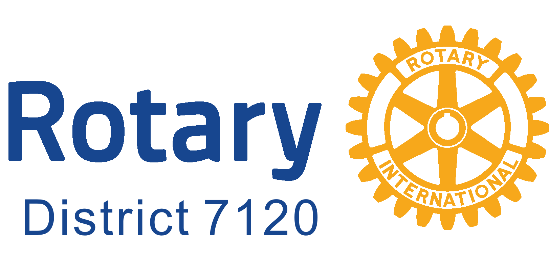 DISTRICT CALENDAR CLUB EVENT SUBMISSION FORMThere are two ways to get your club event onto the District Calendar. 1) If your club is using Club Runner use this link {http://bit.ly/7120-AddingClubEvents} for instruction on how to add your event. Be sure to click Yes on the ‘Show Event in District Calendar’ option. 

2) If your club does not use Club Runner, complete the form below and submit it to the District Calendar Coordinator.Event Name:   			Club Name:  Is this an Event or a Fundraiser? Start Date:  	Start Time:    Include AM or PMEnd Date:        End Time:    Include AM or PMDescription:  Contact Name:  Contact Phone Number:  Contact Email Address:    	(Please check to make sure the Phone Number or Email Address match the info in Clubrunner.)Event Location:  Event Address 1:  Event Address 2:  Event City:   		Event Zip / Postal Code:  Event State:  		Event Country:  Be sure to Save this File before you send it to the District Calendar Coordinator.Forms and/or Files:  For Registration Forms, Image Files, Graphics, or any Other File you wish to make accessible to Rotarians for this event, send them as attachments when you return this form to:Maggie Barnes, District Calendar Coordinator at  mbcomm09@gmail.com